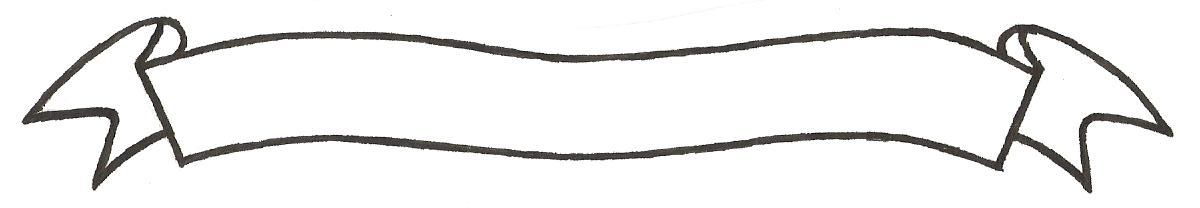 MERU UNIVERSITY OF SCIENCE AND TECHNOLOGYP.O. Box 972-60200 – Meru-Kenya.Tel: 020-2069349, 061-2309217. 064-30320 Cell phone: +254 712524293, +254 789151411Fax: 064-30321Website: www.must.ac.ke  Email: info@must.ac.keUniversity Examinations 2015/2016 THIRD YEAR FIRST SEMESTER EXAMINATION FOR THE DEGREE OF BACHELOR OF PURCHASING AND SUPPLIES MANAGEMENT  BBS 3325: RELATIONSHIP MANAGEMENT     DATE: AUGUST 2016				   	                                  TIME: 2 HOURSINSTRUCTIONS: Answer question one and any other two questions QUESTION ONE (30 MARKS)Explain the following concepts:Relationship Management 								(2 Marks)Customer Relationship Management 						(2 Marks) Supplier Relationship Management 						(2 Marks) Business Relationship Management 						(2 Marks)Intra-organizational Relationship 							(2 Marks)Discuss the major purpose 	of inter-organizational relationships				(10 Marks)Discuss the components of supplier relationship management.				(10 Marks)	       QUESTION TWO (20 MARKS)Buyer-supplier relationships are major form of organizational relationships.  Discuss the major types of Buyer-supplier relationships showing the importance of each in creating competitive advantage of the organization.										(20 Marks)QUESTION THREE (20 MARKS)Discuss the stages of relationship formation in an organization.				(10 Marks)Discuss the approaches applied in establishing and managing Buyer-supplier relationships.													(10 Marks)								QUESTION FOUR (20 MARKS)Discuss the following types of relationships:Joint venture 									(4 Marks)Alliances 										(4 Marks) Partnership 									(4 Marks)Discuss the basis of successful long-term relationships.					(8 Marks)QUESTION FIVE (20 MARKS)Explain the meaning and nature of co-destiny relationships.				(10 Marks)Explain the role of supplier and supplier company relationship life cycle.		(10 Marks)